АДМИНИСТРАЦИЯ  ЛЕНИНСКОГО СЕЛЬСКОГО ПОСЕЛЕНИЯ УСТЬ-ЛАБИНСКОГО  РАЙОНА ПОСТАНОВЛЕНИЕ27.08.2020 года										№ 63х. БезлесныйО внесении изменений в постановление администрации Ленинского сельского поселения № 43 от 09 июля 2018 года «Об утверждении административного регламента исполнения муниципальной функции «Осуществление муниципального контроля за соблюдением законодательства в области розничной продажи алкогольной продукции на территории Ленинского сельского поселения Усть-Лабинского района»В целях приведения нормативно-правового акта в соответствие с нормами действующим законодательства Российской Федерации, в соответствии с Уставом Ленинского сельского поселения Усть-Лабинского района п о с т а н о в л я ю:1. Внести в Приложение к постановлению Ленинского сельского поселения Усть-Лабинского района № 43 от 09 июля 2018 года «Об утверждении административного регламента исполнения муниципальной функции «Осуществление муниципального контроля за соблюдением законодательства в области розничной продажи алкогольной продукции на территории Ленинского сельского поселения Усть-Лабинского района» следующие изменения и дополнения:раздела 8 административного регламента  изложить в новой редакции: «8.1. Проверка является плановой, если она проводится на основании ежегодного плана проверок.8.2. Общий отдел разрабатывает ежегодные планы проведения проверок и обеспечивает их выполнение.8.3. Предметом плановой проверки является соблюдение юридическими лицами, индивидуальными предпринимателями в процессе осуществления деятельности обязательных требований и требований, установленных нормативными правовыми актами, в области розничной продажи алкогольной продукции на территории Ленинского сельского поселения.В случаях, установленных федеральными законами или положением о виде федерального государственного контроля (надзора),отдельные виды государственного контроля (надзора) могут осуществляться без проведения плановых проверок.8.4. Ежегодные планы проверок утверждаются главой администрации (в случае его отсутствия - лицом, исполняющим его обязанности).8.5. В ежегодных планах проведения плановых проверок указываются следующие сведения:8.5.1. наименования юридических лиц (их филиалов, представительств, обособленных структурных подразделений), фамилии, имена, отчества индивидуальных предпринимателей, места нахождения юридических лиц (их филиалов, представительств, обособленных структурных подразделений) или места жительства индивидуальных предпринимателей и места фактического осуществления ими своей деятельности;8.5.2. цель и основание проведения каждой плановой проверки;8.5.4. дата начала и сроки проведения каждой плановой проверки;8.5.5. наименование органа муниципального контроля, осуществляющего конкретную плановую проверку. При проведении плановой проверки органами государственного контроля, органами муниципального контроля совместно указываются наименования всех участвующих в такой проверке органов.В план могут вноситься изменения в установленном порядке.Ежегодные планы проверок доводятся до сведения заинтересованных лиц посредством их размещения на официальном интернет-сайте администрации Ленинского сельского поселения либо иным доступным способом, в срок до 31 декабря текущего календарного года.В срок до 1 сентября года, предшествующего году проведения плановых проверок, проект ежегодного плана проведения плановых проверок направляется в органы прокуратуры.8.5.6. Плановые проверки в отношении юридических лиц, индивидуальных предпринимателей, отнесенных в соответствии с Федеральным законом от 26.12.2008 N 209-ФЗ к субъектам малого предпринимательства, сведения о которых включены в единый реестр субъектов малого и среднего предпринимательства, не проводятся с 1 января 2019 года по 01 апреля 2020 года, за исключением случаев, установленных частью 1 статьи 26.2 Федерального закона от 26.12.2008 N 294-ФЗ.Если иное не установлено Правительством Российской Федерации, проверки в отношении юридических лиц, индивидуальных предпринимателей, отнесенных в соответствии со статьей 4 Федерального закона от 24 июля 2007 года N 209-ФЗ "О развитии малого и среднего предпринимательства в Российской Федерации" к субъектам малого и среднего предпринимательства, сведения о которых включены в единый реестр субъектов малого и среднего предпринимательства, не проводятся с 1 апреля по 31 декабря 2020 года включительно, за исключением проверок, основаниями для проведения которых являются причинение вреда или угроза причинения вреда жизни, здоровью граждан, возникновение чрезвычайных ситуаций природного и техногенного характера.8.5.7. Проведение проверки с нарушением требований статьи 26.2 Федерального закона N 294-ФЗ является грубым нарушением требований законодательства о муниципальном контроле и влечет недействительность результатов проверки в соответствии с частью 1 статьи 20 Федерального закона N 294-ФЗ»2. Общему отделу администрации Ленинского сельского поселения Усть-Лабинского района (Пулека) обнародовать настоящее постановление и разместить на официальном сайте администрации Ленинского сельского поселения Усть-Лабинского района в информационно-телекоммуникационной сети «Интернет».3. Контроль за выполнением настоящего постановления возложить на главу Ленинского сельского поселения Усть-Лабинского района В.П. Авджян4. Постановление вступает в силу со дня его официального обнародования. Глава Ленинского сельскогопоселения Усть-Лабинского района					В.П. Авджян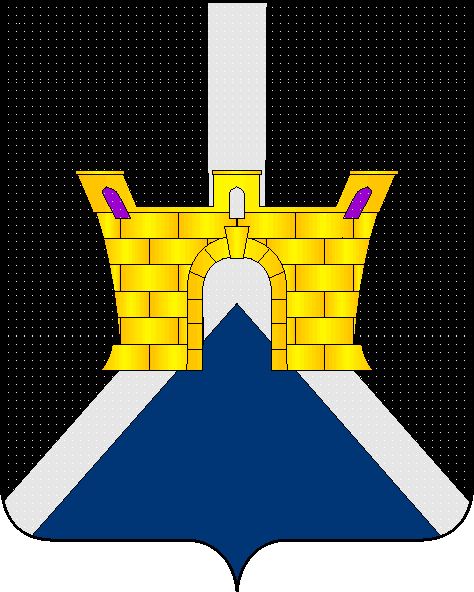 